ATERM PAPER ON THE ASSESMENT OF OCCUPATIONAL HAZARDS AND DEVELOPMENT OF ENGINEERING EQUIPMENT TO SUPPORT HEALTH WORKERS AGANIST COVID-19PREPARED BYEZEKWONNA PASCHAL OKWUCHUKWU17/ENG06/034SUBMITTED TOENGR. DR. OYEBODECOLLEGE OF ENGINEERING,AFE BABALOLA UNIVERSITY, ADO-EKITI, EKITI STATE.IN PARTIAL COMPLETION OF THE CONTINUOUS ASSESSMENT (C.A) FOR THE ENGINEERING LAW AND MANAGERIAL ECONOMICS (ENG 384) COURSE.April 9th, 2020 CERTIFICATIONThis project is to certify that the work carried out was by EZEKWONNA PASCHAL OKWUCHUKWU of the mechanical department with matriculation number 17/ENG06/034 in partial completion of the continuous assessment (C.A) of the Engineering Law and Managerial Economics (ENG384) course under the supervision of Engr.Oyebode, Afe Babalola University, Ado Ekiti, Nigeria during the 2019/20 academic session.Engr. OyebodeLecturer-in-Charge         DEDICATIONThis project is dedicated to my parents and my lovely siblings. This project is ultimately dedicated to God.  ABSTRACT The study focuses on simply engineering aid to health workers in tackling the on-going corona virus pandemic. In this study, the occupational hazards faced by health workers are accessed. It also encompasses the development of engineering equipment to aid the health workers in their battle against the virus.ACKNOWLEDGEMENTSAll glory and praise be to the Almighty God for his favour and grace upon my life and for the wisdom, knowledge and understanding he has given to me from onset till now. Also I would love to acknowledge my parents and family for their support and sacrifices they continually provide. I would like to express some gratitude towards the lecturers of ENG 384, ENGINEERING LAW AND MANAGERIAL ECONOMICS, for putting forth this task.       CHAPTER 1                                                      INTRODUCTIONCoronaviruses belong to the Coronaviridae family in the Nidovirales order. Corona represents crown-like spikes on the outer surface of the virus; thus, it was named as a coronavirus. Coronaviruses are minute in size (65–125 nm in diameter) and contain a single-stranded RNA as a nucleic material, size ranging from 26 to 32kbs in length (Fig. 1). The subgroups of coronaviruses family are alpha (α), beta (β), gamma (γ) and delta (δ) coronavirus. The severe acute respiratory syndrome coronavirus (SARS-CoV), H5N1 influenza A, H1N1 2009 and Middle East respiratory syndrome coronavirus (MERS-CoV) cause acute lung injury (ALI) and acute respiratory distress syndrome (ARDS) which leads to pulmonary failure and result in fatality. These viruses were thought to infect only animals until the world witnessed a severe acute respiratory syndrome (SARS) outbreak caused by SARS-CoV, 2002 in Guangdong, China . Only a decade later, another pathogenic coronavirus, known as Middle East respiratory syndrome coronavirus (MERS-CoV) caused an endemic in Middle Eastern countries.‘Battle without guns’ Over 59 million health workers worldwide, the government and the masses are involved in this battle. The on-going state of emergency caused by the Corona pandemic leaves every field of life asking themselves, ‘What could we have done? And most importantly, what can we do to restore parity?’World standard cities on lockdown, partial and total, governments in total confusion, masses can do nothing but look up to their gods and pray for the medical practitioners. By the reason of engineering, we seek ways we can assist the medical personnel which brings me to the write-up.                                                           OCCUPATIONA job, employment, work or occupation, is a person's role in society. A person's usual or principal work or business, especially as a means of earning a living. More specifically, a job is an activity, often regular and often performed in exchange for payment ("for a living"). Many people have multiple jobs (e.g., parent, homemaker, and employee). A person can begin a job by becoming an employee, volunteering, starting a business, or becoming a parent. The duration of a job may range from temporary (e.g., hourly odd jobs) to a lifetime (e.g., judges).An activity that requires a person's mental or physical effort is work (as in "a day's work"). If a person is trained for a certain type of job, they may have a profession. Typically, a job would be a subset of someone's career. The two may differ in that one usually retires from their career, versus resignation or termination from a job.                                         WHO IS A HEALTH WORKERA health worker is one who delivers care and services to the sick and ailing either directly as doctors and nurses or indirectly as aides, helpers, laboratory technicians, or even medical waste handlers. There are approximately 59 million healthcare workers worldwide.WHAT IS CORONA VIRUS (COVID-19)Coronavirus is a family of viruses that can cause illnesses such as the common cold, severe acute respiratory syndrome (SARS) and middle east respiratory syndrome (MERS). In 2019, a new coronavirus was identified as the cause of disease outbreak that originated in china.The virus is now known as the severe acute respiratory syndrome coronavirus 2 (SARS-CoV-2). The disease it causes is called coronavirus disease 2019 (COVID-19). In March 2020, the World Health Organization (WHO) declared the COVID-19 outbreak a pandemic.Public health groups, including the U.S. Centers for Disease Control and Prevention (CDC) and WHO, are monitoring the pandemic and posting updates on their websites. These groups have also issued recommendations for preventing and treating the illness. Coronavirus disease (COVID-19) is an infectious disease caused by a newly discovered coronavirus. Most people infected with the COVID-19 virus will experience mild to moderate respiratory illness and recover without requiring special treatment.  Older people, and those with underlying medical problems like cardiovascular disease, diabetes, chronic respiratory disease, and cancer are more likely to develop serious illness. The best way to prevent and slow down transmission is be well informed about the COVID-19 virus, the disease it causes and how it spreads. Protect yourself and others from infection by washing your hands or using an alcohol based rub frequently and not touching your face.  The COVID-19 virus spreads primarily through droplets of saliva or discharge from the nose when an infected person coughs or sneezes, so it’s important that you also practice respiratory etiquette (for example, by coughing into a flexed elbow).At this time, there are no specific vaccines or treatments for COVID-19. However, there are many ongoing clinical trials evaluating potential treatments. 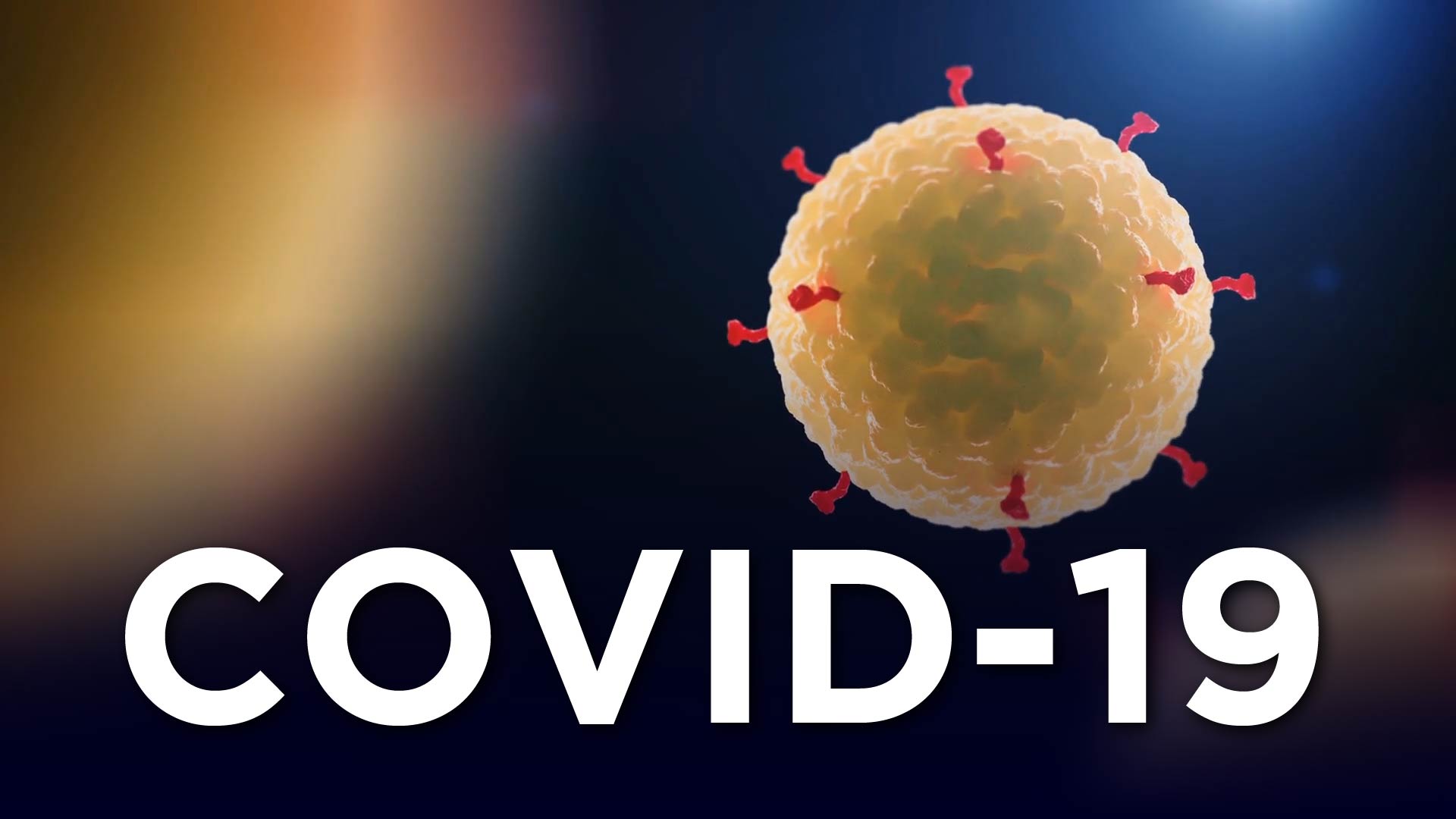                   Figure : corona SymptomsSigns and symptoms of COVID-19 may appear two to 14 days after exposure and can include:FeverCoughShortness of breath or difficulty breathingOther symptoms can include:TirednessAchesRunny noseSore throatSome people have experienced the loss of smell or taste.The severity of COVID-19 symptoms can range from very mild to severe. Some people may have no symptoms at all. People who are older or who have existing chronic medical conditions, such as heart disease, lung disease or diabetes, or who have compromised immune systems may be at higher risk of serious illness. This is similar to what is seen with other respiratory illnesses, such as influenza.CausesInfection with the new coronavirus (severe acute respiratory syndrome coronavirus 2, or SARS-CoV-2) causes coronavirus disease 2019 (COVID-19).It's unclear exactly how contagious the new coronavirus is. Data has shown that it spreads from person to person among those in close contact (within about 6 feet, or 2 meters). The virus spreads by respiratory droplets released when someone with the virus coughs, sneezes or talks.It can also spread if a person touches a surface with the virus on it and then touches his or her mouth, nose or eyes.Risk factorsRisk factors for COVID-19 appear to include:Recent travel from or residence in an area with ongoing community spread of COVID-19 as determined by CDC or WHOClose contact with someone who has COVID-19 — such as when a family member or health care worker takes care of an infected person.PREVENTIONPreventive measures include:Wash your hands regularly for 20 seconds, with soap and water or alcohol-based hand rub.Cover your nose and mouth with a disposable tissue or flexed elbow when you cough or sneeze.Avoid close contact (1 meter or 3 feet) with people who are unwell.Stay home and self-isolate from others in the household if you feel unwell.Don't touch your eyes, nose, or mouth if your hands are not clean.      CHAPTER TWOACCESSMENT OF OCCUPATIONAL HAZARDS FACED BY HEALTH WORKERS           WHAT IS OCCUPATIONAL HAZARD?An occupational hazard is a hazard experienced in the workplace. Occupational hazards can encompass many types of hazards, including chemical hazards, biological hazards (biohazards), psychosocial hazards, and physical hazards. In the United States, the National Institute for Occupational Safety and Health (NIOSH) conduct workplace investigations and research addressing workplace health and safety hazards resulting in guidelines.[1] The Occupational Safety and Health Administration (OSHA) establishes enforceable standards to prevent workplace injuries and illnesses.[2] In the EU a similar role is taken by EU-OSHA.Occupational hazard as a term signifies both long-term and short-term risks associated with the workplace environment and is a field of study within occupational safety and health and public health.[3] Short term risks may include physical injury, while long-term risks may be increased risk of developing cancer or heart disease.TYPE OF OCCUPATIONAL HAZARD Chemical hazards Chemical hazards are a subtype of occupational hazards that involve dangerous chemicals. Exposure to chemicals in the workplace can cause acute or long-term detrimental health effects. There are many classifications of hazardous chemicals, including neurotoxins, immune agents, dermatologic agents, carcinogens, reproductive toxins, systemic toxins, asthmagens, pneumoconiotic agents, and sensitizers.NIOSH sets recommended exposure limits (REL's) as well as recommends preventative measures on specific chemicals in order to reduce or eliminate negative health effects from exposure to those chemicals.[5] Additionally, NIOSH keeps an index of chemical hazards based on their chemical name,[6] Chemical Abstracts Service Registry Number (CAS No.),[7] and RTECS Number.This is evidence that workplace exposure to hazards such as silica dust, engine exhausts or welding fumes, among others are associated with increased prevalence of heart disease.[9] Other workplace hazards have been shown to increase risk of pulmonary heart disease, stroke, and high blood pressure.[9]Biological hazardsBiological hazardBiological agents, including microorganisms and toxins  produced by living organisms, can cause health problems in workers. Influenza is an example of a biohazard which affects a broad population of workers. Those who work outdoors encounter numerous biological hazards, including bites and stings from insects, spiders, snakes and scorpions,[11][12][13] contact dermatitis from exposure to urushiol from poisonous Toxicodendron plants,[14] Lyme disease,[15] West Nile virus,[16] and coccidioidomycosis.[17] According to NIOSH, outdoor workers at risk for these hazards "include farmers, foresters, landscapers, groundskeepers, gardeners, painters, roofers, pavers, construction workers, laborers, mechanics, and any other workers who spend time outside.Health care professionals are at risk to exposure to blood-borne illnesses (such as HIV, hepatitis B, and hepatitis C)[18] and particularly to emerging infectious diseases, especially when not enough resources are available to control the spread of the disease.[19] Veterinary health workers, including veterinarians, are at risk for exposure to zoonotic disease.[20] Those who do clinical work in the field or in a laboratory risk exposure to West Nile virus if performing necropsies  on birds affected by the virus or are otherwise working with infected tissue.Other occupations at risk to biological hazard exposure include poultry workers, who are exposed to bacteria and tattooists and piercers, who risk exposure to blood-borne pathogens.Psychosocial hazards Psychosocial hazardPsychosocial hazards are occupational hazards that affect someone's social life or psychological health. Psychosocial hazards in the workplace include occupational burnout and occupational stress, which can lead to burnout.Physical hazardsPhysical hazardPhysical hazards are a subtype of occupational hazards that involve environmental hazards that can cause harm with or without contact. Physical hazards include ergonomic hazards, radiation, heat and cold stress, vibration hazards, and noise hazards.WORKPLACE HAZARD FOR THE CONTROL FOR COVID-19 Workplace hazard controls for COVID-19 are the application of occupational safety and health  methodologies for hazard controls to the prevention of coronavirus disease 2019 (COVID-19). The proper hazard controls in the workplace depend on the worksite and job task, based on a risk assessment of sources of exposure, disease severity in the community, and risk factors of individual workers who may be vulnerable to contracting COVID-19.According to the U.S. Occupational Safety and Health Administration (OSHA), lower exposure risk jobs have minimal occupational contact with the public and other coworkers, for which basic infection prevention measures are recommended, including hand washing, encouraging workers to stay home if they are sick, respiratory etiquette, and maintaining routine cleaning and disinfecting of the work environment.Medium exposure risk jobs include those that require frequent or close contact with people who are not known or suspected with COVID-19, but may be infected due to ongoing community transmission or international travel. This includes workers who have contact with the general public such as in schools, high-population-density work environments, and some high-volume retail settings. Hazard controls for this group, in addition to basic infection prevention measures, include ventilation using high-efficiency air filters, sneeze guards, and having personal protective equipment  available in case a person with COVID-19 is encountered.OSHA considers healthcare and mortuary workers exposed to known or suspected person with COVID-19 to be at high exposure risk, which increases to very high exposure risk if workers perform aerosol-generating procedures on, or collect or handle specimens from, known or suspected person with COVID-19. Hazard controls appropriate for these workers include engineering controls such as negative pressure ventilation rooms, and personal protective equipment appropriate to the job task.                                                  CHAPTER THREEENGINEERING EQUIPMENTS AND HOW THEY SUPPORT HEALTH WORKERSEQUIPMENTSthe set of articles or physical resources serving to equip a person or thing. . Different jobs require different kinds of equipment.ENGINEERING EQUIPMENT engineering equipment means engineering plant and any other plant or equipment designed and constructed for the purpose of engineering operations. This refers to the tools or set of tools and/or other objects used to achieve engineering objectives. Engineering controls are strategies designed to protect workers from hazardous conditions by placing a barrier between the worker and the hazard or by removing a hazardous substance through air ventilation. Engineering controls involve a physical change to the workplace itself, rather than relying on workers' behavior or requiring workers to wear protective clothing. Engineering controls is the third of five members of the hierarchy of hazard controls, which orders control strategies by their feasibility and effectiveness. Engineering controls are preferred over administrative controls and personal protective equipment (PPE) because they are designed to remove the hazard at the source, before it comes in contact with the worker. Well-designed engineering controls can be highly effective in protecting workers and will typically be independent of worker interactions to provide this high level of protection. The initial cost of engineering controls can be higher than the cost of administrative controls or PPE, but over the longer term, operating costs are frequently lower, and in some instances, can provide a cost savings in other areas of the process.[4]Elimination and substitution are usually considered to be separate levels of hazard controls, but in some schemes they are categorized as types of engineering control.The U.S. National Institute for Occupational Safety and Health researches engineering control technologies, and provides information on their details and effectiveness in the NIOSH Engineering Controls Database.Engineering emerging technologies could aid health workers in many ways including the five listed belowRemote HealthcareRemote patient monitoring speeds up testing for the infection, followed by tracing and isolating potential carriers. Analysing behavioural and biometric data from wearable improves the accuracy of detecting positive cases of COVID-19. With public health experts reiterating the need for social distancing, tele-nursing and telemedicine applications fill the gap created by a shortage of medical professionals. Connected health platforms allow doctors and patients to remotely engage via online conversational interfaces and digital medical assistance.Below are 6 of the most relevant solutions that enable a faster and more efficient response to the COVID-19 pandemic in the fields of:Remote MonitoringTelehealthRespiratory MonitoringDigital StethoscopeMental Health Chat botsWearable SensorsPrevention MeasuresInside hospitals, doctors, nurses, and health staff use interactive real-time mobile apps to stay updated about infected patients and their treatment. Face masks are essential for ensuring that health workers face minimal risk of contracting the virus while performing their jobs. There is already great pressure on manufacturers of antiviral soaps and sanitizers to produce sufficient numbers in order to keep prices in check. Other autonomous disinfecting and sanitizing machines or equipment needs to be deployed at affected clusters. Below are 5 of the most relevant solutions that enable a faster and more efficient response to the COVID-19 pandemic:Disease SurveillanceAir Filtration SystemsDisinfectantsSpit DisposalAntiviral MasksDiagnostic SolutionsThe WHO urges all health authorities to test, detect, trace, and isolate those found to have contracted the coronavirus. Home testing and diagnostic kits are essential to slow the spread of the virus. When large-scale quarantine measures are in place, virtual care, virtual medical visits, and interactive patient engagement platforms allow people to obey the measures imposed. Chatbots and symptom checking mobile apps dispense information swiftly and in interesting ways. Contactless temperature reading guns ensure front line responders are not at risk.We look into 5 of the most relevant solutions that enable a faster and more efficient response to the COVID-19 pandemic, including the areas of:Mobile DiagnosticsTelehealthRemote Patient DiagnosisDisease Detection KitsContinuous Temperature MonitoringHospital CareHospitals require focused preparation and support to achieve intended patient outcomes. Artificial ventilators and bed-side health analytics significantly improve patient management. Nurses and doctors working on the front lines require safety goggles, gowns, gloves, shields, and surgical-grade essentials. These include blood testing kits and devices for monitoring respiratory rate, oxygen saturation, and for efficiently testing stool samples. Robots that navigate inside hospitals transport essential tools and medications free up time for nurses to focus on their essential tasks.Hospital Robots3D Printed Ventilator ValveArtificial Cough DeviceAI Algorithms For Patient MonitoringAnti-Pathogen FabricPublicity Safety During PandemicAI-based and predictive analytics, visual representations, and simulations of any potential outbreak are powerful tools to inform the public about their safety during an epidemic. Technologies to track the mobility of infected cases and robotic disinfection systems help minimize the risk of the virus spreading to frontline workers. Specialized isolation units complement public health systems when hospitals reach their capacity. Doctors and nurses use mobile apps to manage stress and to have effective downtime.Drone-based Delivery of Medical SuppliesSpecialized Isolation UnitsMobile Support Applications for Health WorkersVisualization & Prediction of Epidemic OutbreaksRobots for Patrolling & DisinfectingCONCLUSIONCONCLUSION AND RECOMMENDATIONI strongly believe that the above mentioned strategies of engineering in handling the pandemic situation are effectively been carried out to help the victims as well as the rest of the world in taking preventive measures.I also believe that the above mentioned results have also taking great effect in both sides of the world (victims and non-victims).      RECOMMENDATIONWith respect to the current situation, I recommend the following:People should strictly adhere to the WHO instructions and guidance.People should follow and obey the country’s order and protocols.Governments in the country should take responsibility and provide for her citizens, especially those with little or no means of provision.   People should use this medium to be creative and engage in one form of activity (legal) or the other from their various homes.every person should engage in prayers and worships and to call upon their LORD for help. We should wash our hands regularly and avoid social distancing Reference N. Zhong, B. Zheng, Y. Li, L. Poon, Z. Xie, K. Chan, et al.Epidemiology and cause of severe acute respiratory syndrome (SARS) in Guangdong, People's Republic of China, in February, 2003The Lancet, 362 (9393) (2003), pp. 1353-1358ArticleDownload PDFView Record in ScopusGoogle Scholar[2]N. Wang, X. Shi, L. Jiang, S. Zhang, D. Wang, P. Tong, et al.Structure of MERS-CoV spike receptor-binding domain complexed with human receptor DPP4Cell Res, 23 (8) (2013), p. 986CrossRefView Record in ScopusGoogle Scholar[3]J. Cui, F. Li, Z.-L. ShiOrigin and evolution of pathogenic coronavirusesNat Rev Microbiol, 17 (3) (2019), pp. 181-192CrossRefView Record in ScopusGoogle Scholar[4]C.-C. Lai, T.-P. Shih, W.-C. Ko, H.-J. Tang, P.-R. HsuehSevere acute respiratory syndrome coronavirus 2 (SARS-CoV-2) and corona virus disease-2019 (COVID-19): the epidemic and the challengesInt J Antimicrob Agents, 105924 (2020)Google Scholar[5]Organization WH. Laboratory testing for coronavirus disease 2019 (COVID-19) in suspected human cases: interim guidance, 2 March 2020. World Health Organization, 2020.Google Scholar[6]J. Peiris, Y. Guan, K. YuenSevere acute respiratory syndromeNat Med, 10 (12) (2004), pp. S88-S97CrossRefView Record in ScopusGoogle Scholar[7]K. Pyrc, B. Berkhout, L. Van Der HoekIdentification of new human coronavirusesExpert Review of Anti-infective Therapy, 5 (2)  (2007), pp. 245-253CrossRefView Record in ScopusGoogle Scholar[8]A. Rahman, A. SarkarRisk factors for fatal middle east respiratory syndrome coronavirus infections in Saudi Arabia: analysis of the WHO Line List, 2013–2018Am J Public Health, 109 (9) (2019), pp. 1288-1293CrossRefView Record in ScopusGoogle Scholar[9]Z.A. Memish, A.I. Zumla, R.F. Al-Hakeem, A.A. Al-Rabeeah, G.M. StephensFamily cluster of Middle East respiratory syndrome coronavirus infectionsN Engl J Med, 368 (26) (2013), pp. 2487-2494CrossRefView Record in ScopusGoogle Scholar[10]C. Wang, P.W. Horby, F.G. Hayden, G.F. GaoA novel coronavirus outbreak of global health concernThe Lancet (2020)Google Scholar^ a b c d e f g h i j k l "Guidance on Preparing Workplaces for COVID-19" (PDF). U.S. Occupational Safety and Health Administration. March 2020. Retrieved 2020-03-19.^ a b "Coronavirus Disease 2019 (COVID-19) - Interim Guidance for Businesses and Employers". U.S. Centers for Disease Control and Prevention. 2020-02-26. Retrieved 2020-03-21.^ "Hierarchy of Controls". U.S. National Institute of Occupational Safety and Health. Retrieved 2017-03-05.^ "Updated Interim Guidance for Airlines and Airline Crew: Coronavirus Disease 2019 (COVID-19)". U.S. Centers for Disease Control and Prevention. 2020-03-04. Retrieved 2020-03-21.^ "Interim Guidance for Ships on Managing Suspected Coronavirus Disease 2019". U.S. Centers for Disease Control and Prevention. 2020-02-18. Retrieved 2020-03-21.^ "Coronavirus Disease 2019 (COVID-19) - Interim Guidance for Administrators of US Childcare Programs and K-12 Schools". U.S. Centers for Disease Control and Prevention. 2020-03-12. Retrieved 2020-03-21.^ "What Law Enforcement Personnel Need to Know about Coronavirus Disease 2019 (COVID-19)". U.S. Centers for Disease Control and Prevention. 2020-03-14. Retrieved 2020-03-21.^ a b c "The COVID-19 Risk Communication Package For Healthcare Facilities" (PDF). World Health Organization. 2020-03-10. Retrieved 2020-03-26.^ a b "Rational use of personal protective equipment for coronavirus disease 2019 (COVID-19)" (PDF). World Health Organization. 2020-02-27. Retrieved 2020-03-21.^ "About NIOSH". Centers for Disease Control and Prevention. Retrieved 2016-06-24.^ "About OSHA". United States Department of Labor. Retrieved 2016-06-24.^ Ramos, Athena; Carlo, Gustavo; Grant, Kathleen; Bendixsen, Casper; Fuentes, Axel; Gamboa, Rodrigo; Ramos, Athena K.; Carlo, Gustavo; Grant, Kathleen M. (2018-09-02). "A Preliminary Analysis of Immigrant Cattle Feedyard Worker Perspectives on Job-Related Safety Training". Safety. 4 (3): 37. doi:10.3390/safety4030037.^ "CDC - Chemical Safety - NIOSH Workplace Safety and Health Topic". www.cdc.gov. Retrieved 2015-09-03.^ "NIOSH Pocket Guide to Chemical Hazards" (PDF). Centers for Disease Control and Prevention. September 2007. Retrieved June 29,  2016.^ "Index of Chemical Names, Synonyms and Trade Names". Centers for Disease Control and Prevention. Retrieved June 29, 2016.^ "Index of Chemical Abstracts Service Registry Numbers (CAS No.)". Centers for Disease Control and Prevention. Retrieved June 29, 2016.^ "Index of RTECS Numbers". Centers for Disease Control and Preveniton. Retrieved June 29, 2016.^ a b "Occupational health and safety – chemical exposure". www.sbu.se. Swedish Agency for Health Technology Assessment and Assessment of Social Services (SBU). Retrieved 2017-06-01.^ "CDC - Seasonal Influenza (Flu) in the Workplace - Guidance - NIOSH Workplace Safety and Health Topic". www.cdc.gov. Retrieved 2015-09-03.^ "CDC - Insects and Scorpions - NIOSH Workplace Safety and Health Topic". www.cdc.gov. Retrieved 2015-09-03.^ "CDC - Venomous Snakes - NIOSH Workplace Safety and Health Topic". www.cdc.gov. Retrieved 2015-09-03.^ "CDC - Venomous Spiders - NIOSH Workplace Safety and Health Topic". www.cdc.gov. Retrieved 2015-09-03.^ a b "CDC - Poisonous Plants - NIOSH Workplace Safety and Health Topic". www.cdc.gov. Retrieved 2015-09-03.^ "CDC - Lyme Disease - NIOSH Workplace Safety and Health Topic". www.cdc.gov. Retrieved 2015-09-03.^ a b "CDC - West Nile Virus - NIOSH Workplace Safety and Health Topic". www.cdc.gov. Retrieved 2015-09-03.^ "CDC - Valley Fever (Coccidioidomycosis) - Jobs at Risk - NIOSH Workplace Safety and Health Topic". www.cdc.gov. Retrieved 2015-09-03.^ "CDC - Bloodborne Infectious Diseases - HIV/AIDS, Hepatitis B Virus, and Hepatitis C Virus - NIOSH Workplace Safety and Health Topic". www.cdc.gov. Retrieved 2015-09-03.^ "CDC - Emerging Infectious Diseases - NIOSH Workplace Safety and Health Topic". www.cdc.gov. Retrieved 2015-09-03.^ "CDC - Veterinary Health Care: Biological Safety - NIOSH Workplace Safety and Health Topic". www.cdc.gov. Retrieved 2015-09-03.^ "CDC - Poultry Industry Workers - NIOSH Workplace Safety and Health Topic". www.cdc.gov. Retrieved 2015-09-03.^ "CDC - Body Art - NIOSH Workplace Safety and Health Topic". www.cdc.gov. Retrieved 2015-09-03.^ "CDC - Stress at Work - NIOSH Workplace Safety and Health Topic". www.cdc.gov. Retrieved 2015-09-03.